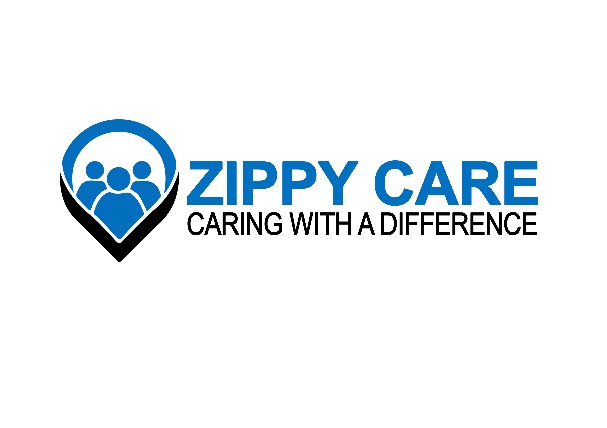 					Bank DetailsPlease complete this form using CAPITAL LETTERSAll details are held in the strictest confidence under the Data Protection Act 1998.I authorise Zippy Care to make payments to this account for work done.Signature__________________________________________	Date_________________First NameSurnameAddressBank NameBank AddressSort Code_______ - ______ - ______Account Number